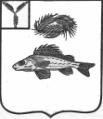 АдминистрацияДекабристского муниципального образованияЕршовского района Саратовской областиРАСПОРЯЖЕНИЕот 05 октября 2015 г.										№ 63«О предоставлении неиспользованной части очередного оплачиваемого отпускаглаве администрации Декабристского МОАндрущенко В.А.»Предоставить часть очередного оплачиваемого отпуска за период с 18.10.2014 г. по 17.10.2015 г., главе администрации Декабристского МО Андрущенко Виктору Андреевичу, с 12.10.2015 г. по 12.11.2015 г., продолжительностью 31 календарный день (16 календарный дней – ежегодный оплачиваемый отпуск, 15 – дополнительный оплачиваемый отпуск за выслугу лет).Возложить обязанности главы администрации Декабристского МО на заместителя главы администрации Декабристского МО Приходько Дмитрия Сергеевича, на время отпуска главы администрации Декабристского муниципального образования с доплатой в размере 10 % от денежного содержания главы администрации, с 12 октября 2015 г.ОСНОВАНИЕ: личное заявление Андрущенко В.А.Глава Декабристского МО						Гришанов В.В.